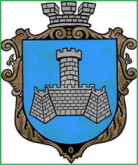 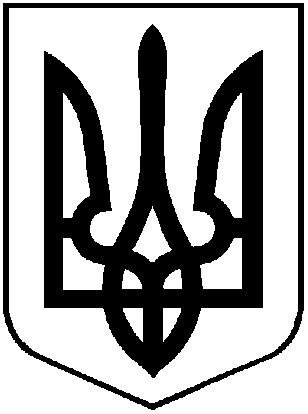 УКРАЇНАм. Хмільник    Вінницької областіР О З П О Р Я Д Ж Е Н Н ЯМІСЬКОГО ГОЛОВИВід 24 березня 2021 р.                                                                                  № 131 Про створення робочої групи дляздійснення моніторингу стану дотриманнякерівниками підприємств, установ, організацій, господарюючими суб’єктами усіх форм власності  вимог карантину та запроваджених протиепідемічнихзаходів на території Хмільницької міської  територіальної громади        Враховуючи вимоги постанови Кабінету Міністрів України від 09 грудня 2020 року № 1236 «Про встановлення карантину та запровадження обмежувальних протиепідемічних заходів з метою запобігання поширенню на території України гострої респіраторної хвороби COVID-19, спричиненої коронавірусом SARS-CoV-2» (в редакції постанови Кабінету Міністрів України від 17 лютого 2021 року №104), розпорядження керівника робіт з ліквідації наслідків надзвичайної ситуації №382-Р від 18.03.2021 року,  керуючись ст.ст. 42, 59 Закону України «Про місцеве самоврядування в Україні»:      1. Створити  робочу групу  для здійснення моніторингу стану дотримання керівниками підприємств, установ, організацій, господарюючими суб’єктами усіх форм власності вимог карантину та запроваджених протиепідемічних заходів на території Хмільницької міської територіальної громади в наступному складі:Сташко Андрій Володимирович – заступник міського голови з питань діяльності виконавчих органів міської ради,  керівник робочої групи;Вонсович Оксана Леонідівна –  головний спеціаліст з мобілізаційної роботи відділу цивільного захисту, оборонної роботи та взаємодії з правоохоронними органами міської ради;   Ткач Олександр Сергійович – провідний спеціаліст відділу цивільного захисту, оборонної роботи та взаємодії з правоохоронними органами міської ради;   Стукан Руслан Михайлович – фахівець відділу державного нагляду за дотриманням санітарного законодавства Хмільницького районного управління ГУ Держпродспоживслужби у Вінницькій області (за згодою);Кушнір Світлана Анатоліївна – фахівець відділу державного нагляду за дотриманням санітарного законодавства Хмільницького районного управління ГУ Держпродспоживслужби у Вінницькій області (за згодою);Сторожук Оксана Іванівна – начальник відділу з питань праці Управління праці та соціального захисту населення Хмільницької міської ради;Швець Віктор Іванович – старший інспектор відділу праці Управління праці та соціального захисту населення Хмільницької міської ради.      2.  Затвердити графік роботи робочої групи для здійснення моніторингу стану дотримання керівниками підприємств, установ, організацій, господарюючими суб’єктами усіх форм власності вимог карантину та запроваджених протиепідемічних заходів на території Хмільницької міської територіальної громади (надалі – Графік роботи),  згідно додатку 1.      3. Керуючому справами виконкому міської ради Маташу С.П., у відповідності до затвердженого п. 2 розпорядження Графіку роботи, виділити службовий автотранспорт.        4. Начальнику Хмільницького районного відділу поліції ГУНП у Вінницькій області визначити  посадових осіб відділу для роботи в складі робочої групи, у відповідності до затвердженого Графіка роботи.  5. Встановити, що робота в вихідні дні, компенсується працівникам виконавчих органів міської ради, зазначеним в розпорядженні, наданням іншого дня відпочинку з оплатою роботи у вихідний день в одинарному розміри, керуючись ст.ст.70-72 КзПП України, п.5.16. Колективного  договору від 25.07.2018 року.)6. Відділу управління персоналом (Сидоришиній О.Ю.) врахувати вищезазначені зміни в подальшій роботі.7.  Контроль за виконанням цього розпорядження залишаю за собою.Міський голова                                               М.В. ЮрчишинС.П. МаташА.В. СташкоО.Л. ВонсовичО.С. ТкачО.І.  СторожукВ.І.  ШвецьО.Ю. СидоришинаН.А. Буликова                                                                                    Додаток 1                                                                  до розпорядження міського голови                                                                      від 24 березня 2021 року№131Графік роботи робочої групи для здійснення моніторингу стану дотримання керівниками підприємств, установ, організацій, господарюючими суб’єктами усіх форм власності вимог карантину та запроваджених протиепідемічних заходів на території Хмільницької міської територіальної громадиМіський голова                                                            М.В.ЮрчишинДатаДатаДатаДатаДатаДатаДата25.03.2021р.четвер26.03.2021р.п’ятниця27.03.2021р.субота28.03.2021р.неділя29.03.2021р.понеділок30.03.2021р.вівторок31.03.2021р.середа07.00 – 12.00 год.13.00 – 17.00год.10.00-13.00год.18.00 – 23.00 год.07.00 – 12.00  год.20.00 – 23.00 год.13.00 – 17.00год.14.00 – 18.00год.14.00 – 18.00год.